	Las actividades manipulativas se llevarán a cabo siguiendo la siguiente secuenciación:ACTIVIDAD Nº 7: SUMA DE VARIAS DECENAS MENORES DE MIL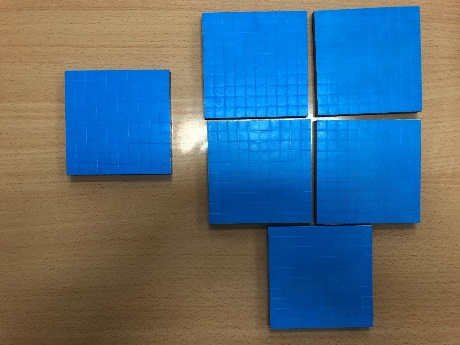 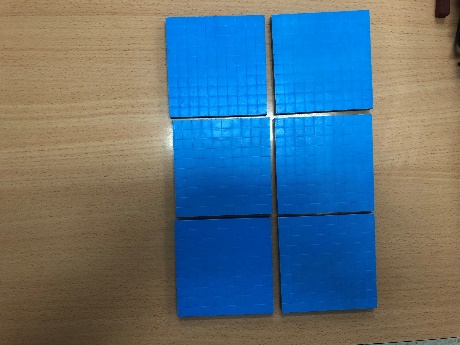 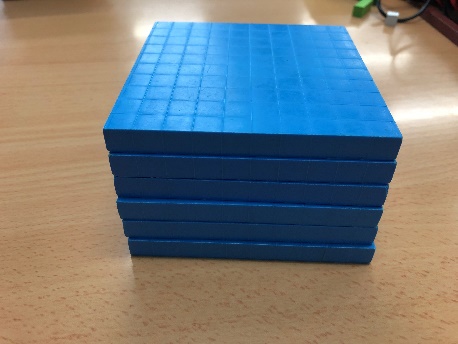          100 +      500				600					600NOTA: Es muy importante que el niño, además de manipular, exprese verbalmente que es lo que hace o está haciendo. El maestro será mediador entre lo que expresa en la manipulación y la verbalización. Haciendo preguntas que le lleven a su comprensión e interiorización total del proceso.Utilizar para manipular los siguientes ejemplos:200 + 200  =			300 + 500 =			400 + 100 =		600 +200 =	Las actividades manipulativas se llevarán a cabo siguiendo la siguiente secuenciación:ACTIVIDAD Nº 8: BUSCAR Y AÑADIR  EL 100 ESCONDIDO CON DECENAS COMPLETAS, PARA CENTENAS EXACTAS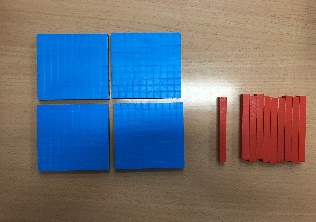 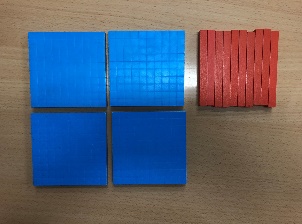 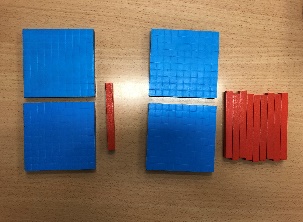                      210 + 290		                400   +10+90                          500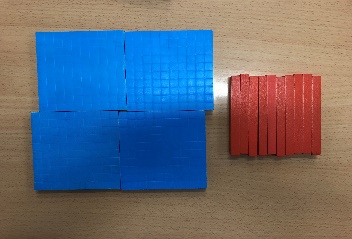 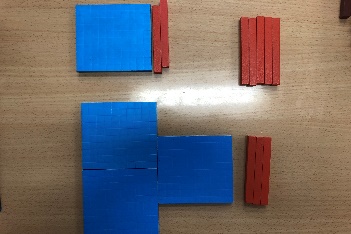            		    120   + 50 			              500              		  +330NOTA: Es muy importante que el niño, además de manipular, exprese verbalmente que es lo que hace o está haciendo. El maestro será mediador entre lo que expresa en la manipulación y la verbalización. Haciendo preguntas que le lleven a su comprensión e interiorización total del proceso.Utilizar para manipular los siguientes ejemplos:130 + 570  =			610 + 280 + 20 =		50 + 350 + 120 + 80 =		710 +190 =BLOQUE2SUMA DE VARIAS CENTENAS MENORES DE 1000FECHA/      /ACTIVIDAD Nº7CURSO: 4EXPLICACIÓN MANIPULATIVA PARA EL DOCENTE22/01/2018100 + 500 = 600300 + 200 + 200 = 700BLOQUE2 SUMA DE VARIAS DECENAS MENORES DE 1000FECHA/      /ACTIVIDAD Nº7CURSO: 4NOMBRE: MARÍA NOEMÍ MARTÍN ORGANEROALUMNO/A300 +100=300+100+500=500+400=200+100=300+300=400+200=600+100=500+200=700+200=800+100=BLOQUE2BUSCAR Y AÑADIR EL 100 ESCONDIDO CON DECENAS COMPLETAS, PARA CENTENAS EXACTASFECHA/      /ACTIVIDAD Nº8CURSO: 4EXPLICACIÓN MANIPULATIVA PARA EL DOCENTE22/01/2018210 + 290 =  500200 + 200= 40010 + 90 = 100      120 + 50 + 330 = 500                 400             100BLOQUE2 BUSCAR Y AÑADIR EL 100 ESCONDIDO CON DECENAS COMPLETAS, PARA CENTENAS EXACTASFECHA/      /ACTIVIDAD Nº8CURSO: NOMBRE:ALUMNO/A280+20=530+70+450+50=640+10+50=60+40+110+90=170+30+420+80=340+260=220+170+10=90+110=40+140+220=370+30=